PLOVPUT d.o.o. SplitSplit, 31. svibnja 2023.S A D R Ž A J1.	O P Ć I   P O D A C I   O   DRUŠTVU	32.	PREGLED SVIH VAŽNIH POSLOVNIH DOGAĐAJA U 2022. GODINI	43.	SVI VAŽNIJI DOGAĐAJI KOJI SU SE POJAVILI NAKON PROTEKA POSLOVNE GODINE	64.	VJERODOSTOJNI I VJEROJATNI (OČEKIVANI) PREGLED RAZVOJA  POSLOVANJA U NAREDNOM RAZDOBLJU	65.	AKTIVNOSI NA PODRUČJU ISTRAŽIVANJA I RAZVOJA	86.	INFORMACIJE O STJECANJU VLASTITIH POSLOVNIH UDJELA	87.	POSTOJANJE PODRUŽNICA DRUŠTVA, ODNOSI S POVEZANIM DRUŠTVIMA	98.	IZLOŽENOST RIZICIMA I UPRAVLJANJE RIZICIMA	95.	IZJAVA DIREKTORA DRUŠTVA O PRIMJENI KODEKSA KORPORATIVNOG UPRAVLJANJA	1110.	UKUPNA OCJENA POSLOVANJA – PISMO DIREKTORA UDJELIČARU	121.	O P Ć I   P O D A C I   O   DRUŠTVU2.	PREGLED SVIH VAŽNIH POSLOVNIH DOGAĐAJA U 2022. GODINIa)	Poslovna vizija i misija društvaPoslovna vizija: Osigurati što sigurniju plovidbu na plovnim putovima unutarnjih morskih voda i teritorijalnom moru Republike Hrvatske.Poslovna misija: Održavanje i uređenje pomorskih plovnih putova te postavljanje objekata sigurnosti plovidbe i osiguranje njihovoga pravilnog rada u unutarnjim morskim vodama i teritorijalnom moru Republike Hrvatske kao i obavljanje radioslužbe obalnih radijskih postaja bdijenjem na frekvencijama pogibelji i sigurnosti na pomorskim plovnim putovima Republike Hrvatske (VHF DSC ch 70 i VHF ch 16), radi zaštite ljudskih života i imovine na moru te uklanjanje podrtina i potonulih stvari u skladu s odredbama posebnih propisa u pomorstvu.b)	Poslovno okruženje Na regionalnoj razini Društvo nema izraženu konkurenciju u pružanju usluga sigurnosti plovidbe.c)	Najvažniji poslovni događaji - prikaz ostvarenih prihoda u protekloj godini (stanje po 	pojedinim poslovnim funkcijama i aktivnim djelatnostima)U protekloj godini pored redovnih poslovnih aktivnosti Društvo je dodatnim aktivnostima nastojalo poboljšati poslovanje i pojačati poziciju na tržištu.Poslovanje PLOVPUT d.o.o. u 2022. godini odvijalo se u skladu sa pretpostavkama prihvaćenim u Godišnjem planu poslovanja i planu razvoja i ulaganja u osnovna sredstva za 2022. godinu.Prometni pokazatelji poslovanja u 2022. godini znatno su bolji u odnosu na 2021. godinu unatoč energetskoj krizi uzrokovanoj agresijom Rusije na Ukrajnu. U 2022. godini napokon je i došlo do oporavka dolazaka putničkih brodova i putničkih brodova na kružnom putovanju u hrvatske luke iako na svjtskoj razini nije proglašen kraj pandemij uzrokovane virusom Covid-19 ublažene su epidemiološke mjere. Osnovne karakteristike fizičkog obujma prometa je povećanje prometa u BT - bruto tonama u odnosu na 2022. godinu.Financijski pokazatelji poslovanja:ukupni prihod iznosi 92.102.895 kuna, što je 17 % više u odnosu na prethodnu godinu,ukupni troškovi iznose 82.292.826 kuna, što je 14 % više u odnosu na prethodnu godinu,ostvarena bruto dobit iznosi 9.810.069 kuna, što je za 44% više u odnosu na prethodnu 	godinu.d)	Poteškoće na koje je društvo naišlo u protekloj godini i okolnosti koje su utjecale na 	ostvarenje ili neostvarenje planova poslovanjaObavljanje osnovne djelatnosti uvelike ovisi o vremenskim uvjetima na moru te se dinamika izvršenja planiranih radova usklađuje s vremenskim uvjetima, što na koncu može rezultirati odstupanjem od planiranih radova. Specifičnost poslovanja u 2022. godini obilježena je neizvjesnim poslovanjem uzrokovanim povodom Ruske agresije na Ukrajnu što je uzrokovalo energetsku krizu u svijetu. Tijekom 2022. godine još sun a snazi pandemiske mjere u svijetu iako su epidemijološke mjere znatno ublažene te se promet odvija bez večih poteškoča.e)	Promjena planirane poslovne politike u protekloj godini i razlozi tih promjenaU 2022. godini nije bilo značajnijih promjena u poslovnoj politici u odnosu na proteklu godinu.Društvo je provelo i kontinuirano provodi usklađivanje svog poslovanja s pozitivnim zakonskim propisima. Društvo je izradilo sve potrebne pravilnike i računovodstvene politike koji reguliraju materijalno financijsko poslovanje Društva. Organizacija i poslovi u Društvu, te nagrađivanje zaposlenih, odvijaju se u skladu s Pravilnikom o radu i Kolektivnim ugovorom.Društvo nije ni u jednom upravnom ili bilo kojem drugom sporu niti arbitražnom postupku.Društvo protiv svojih kupaca vodi sudske sporove čija vrijednost iznosi 355.338 kuna.Neizvjesnost ishoda navedenih sudskih postupka neće bitnije utjecati na materijalno stanje i rezultate poslovanja društva u budućnosti, ali je ipak trebalo knjižiti na troškove kao ispravak potraživanja od kupaca svotu od 355.338 kuna.f)	Izvori financiranja, kreditiranja i ulaganja u poslovnoj godiniPregled strukture izvora financiranja realiziranih investicija u 2022. godini prema Izmjena i dopunama br. 4. Godišnjeg plana poslovanja i plana razvoja i ulaganja u osnovna sredstva:Najvažniji izvori financiranja u protekloj poslovnoj godini bila su vlastita sredstva. g)	Izvješće o provođenju restrukturiranja ili preustroja odnosno mjera financijske 	konsolidacije i stabilizacijeDruštvo se već duži niz godina prilagodilo otežanim uvjetima poslovanja te posluje sa zadovoljavajućim financijskim rezultatom. Stoga za sada nema ozbiljnih uvjeta niti razloga za provođenje mjera financijske konsolidacije odnosno restrukturiranja društva.3.	SVI VAŽNIJI DOGAĐAJI KOJI SU SE POJAVILI NAKON PROTEKA POSLOVNE GODINE3.1. Događaji nakon datuma bilance Prema spoznajama uprave Društva u poslovanju u razdoblju, nakon datuma bilance, tj. 31.12.2022., a do dana sastavljanja ovog Izvješća, nisu nastali nikakvi poslovni događaji ili transakcije koji bi imali značajni utjecaj na financijske izvještaje na dan ili za razdoblje tada završeno ili da su od takvog značaja za poslovanje društva da bi zahtijevali objavu u bilješkama uz financijske izvještaje.3.2. Problem vremenske neograničenosti poslovanjaDruštvo će biti sposobno nastaviti vremenski neograničeno poslovanje, jer za sada ne postoji nikakva značajna neizvjesnost u tom smislu.4.	VJERODOSTOJNI I VJEROJATNI (OČEKIVANI) PREGLED RAZVOJA 	POSLOVANJA U NAREDNOM RAZDOBLJU4.1. Poslovni plan za 2023. godinuPlan poslovanja PLOVPUT d.o.o. za 2023. godinu usmjeren je ka realizaciji ovih osnovnih ciljeva:Rast prometa u BT;Rast ukupnog prihoda;Rekonstrukcija i održavanje objekata sigurnosti plovidbeNabava opreme za obavljanje osnovne djelatnosti.U 2023. godini nastavlja se investiranje u rekonstruiranje i izgradnju objekata sigurnosti plovidbe te radio – službe čime se doprinosi sigurnosti života i imovine u pomorskom prometu u unutarnjim vodama i teritorijalnom moru Republike Hrvatske.Planirani ukupni prihodi Društva za 2023. godinu iznose 86.169.997 kuna (11.436.724 €) što je smanjenje od 6% u odnosu na ostvarene ukupne prihode 2022. godine. Planirani ukupni rashodi u 2023. godini iznose 85.641.203 kuna (11.366.541 €) što znači da planirana dobit prije oporezivanja za 2023. godinu iznosi 528.794 kuna (70.183 €).Poslovni plan za 2023. godinu izrađen je na temelju analize ostvarenih poslovnih rezultata prethodne dvije godine te devetomjesečnog razdoblja tekuće godine te saznanja o poslovnim uvjetima u 2023. godini.Njegove osnovne značajke su:a)  organizacijski:smanjenje troškova u svim segmentima nabave i osobito iznalaženje mogućnosti ušteda, unutar svih procesa poslovanja;održavanje pune zaposlenosti;racionalnije upravljanje zalihama sirovina i materijala;zadržavanje tekuće likvidnosti na razini prethodnih godina.b)  investicijski:ulaganje u objekte sigurnosti plovidbe;implementacija nove opreme i modernizacija postojećeg sustava radio-službe.c)  financijski:povećanje prihoda obavljenjem vlastitih uslugaracionalno upravljanje troškovima.4.2.  Investicije i nove uslugePregled planiranih investicija u 2023. godini temeljem Godišnjem planu poslovanja i planu razvoja i ulaganja u osnovna sredstva za 2023. godinu te prema izmjenama i dopunama istoga:Ulaganja u 2023. godini detaljnije su razrađena u Godišnjem planu poslovanja i planu razvoja i ulaganja u osnovna sredstva za 2023. godinu te prema izmenama i dopunama istoga:Pregled strukture izvora financiranja planiranih investicija u 2023. godini prema Godišnjem planu poslovanja i plana razvoja i ulaganja u sredstva dugotrajne materijalne imovine za 2023.:Izvori financiranja investicija u 2023. godini iz vlastita sredstva iznose 29.884.605 kuna dok financijska sredstva iz Državnog proračuna RH i ostalih proračuna lokalne samouprave kao sufinancijera projekata proširenja i produbljenja plovnog kanala Privlački gaz te uklanjanja podrtina i potonulih stvari iznose 8.082.281 kuna.4.3.  Potencijalne obvezePotencijalne obveze priznaju se u financijskim izvještajima jedino ako mogućnost odljeva resursa koji čine gospodarske koristi nije daleka.Temeljem izvanknjigovodstvenih evidencija, neknjiženih dokumenata i spoznajom direktora Društva došlo se do spoznaje da ne postoje nikakve potencijalne obveze koje do 31.12.2022. nisu knjižene u knjigovodstvu Društva. Direktor Društva nema menadžerski ugovor te stoga ne postoji mogućnost nepredviđenih obveza s te osnove.Društvo je izdalo jamstva kao sredstva osiguranja plaćanja prema Ugovora kao i jamstva za uredno ispunjenjete Ugovora te jamstva za kvalitetu predane robe zbog čega postoji mogućnost od potencijalnih obveza.5.	AKTIVNOSI NA PODRUČJU ISTRAŽIVANJA I RAZVOJADruštvo nema nikakvih aktivnosti na području istraživanja i razvoja.Troškovima u stadiju istraživanja internoga projekta ne može nastati nematerijalna imovina već se takvi troškovi priznaju kao rashodi razdoblja u kojima su nastali. No, troškovi nastali u stadiju razvoja internog projekta odnosno troškovi nastali razvojem mogu se iskazati kao nematerijalna imovina samo u strogo određenim uvjetima koje navodi MRS 38.6.	INFORMACIJE O STJECANJU VLASTITIH POSLOVNIH UDJELANajčešći razlozi stjecanja vlastitih poslovnih udjela su zaštita interesa Društva od preuzimanja nadzora nad njim kao i stabiliziranje tržišne vrijednosti tih udjela da se ne bi ugrozila kreditna sposobnost Društva.Prava iz vlastitih poslovnih udjela miruju, tj. od njih Društvu ne pripadaju nikakva prava.Imajući u vidu činjenicu da je jedini udjeličar Društva država i da nije izražavala volju da želi prodati svoj poslovni udjel, kao i specifičnu ulogu našeg Društva zasad ne postoji niti interes niti potreba za stjecanjem vlastitih poslovnih udjela.Temeljem toga sukladno odredbama Zakona o trgovačkim društvima nije ni izvršen raspored dobiti Društva za te namjene.Tijekom 2022. godine Društvo nije steklo vlastite poslovne udjele.7.	POSTOJANJE PODRUŽNICA DRUŠTVA, ODNOSI S POVEZANIM DRUŠTVIMAPLOVPUT d.o.o. ima zanemarivi postotak dionica u više dioničkih društava, ali ima samo jedno ovisno društvo kćer (Obala d.o.o. Split, Gat sv. Duje 1 SPLIT, OIB: 72047192929), te nema podružnica sukladno člancima 7. i 8. Zakona o trgovačkim društvima.8.	IZLOŽENOST RIZICIMA I UPRAVLJANJE RIZICIMA8.1.  Tržišni i cjenovni rizikSvjetsko tržište pomorskog prometa ima dominantan utjecaj na poslovanje Društva, naime 99% našeg prometa u BT čine međunarodni brodari. Cijene usluga Plovput-a d.o.o za inozemne brodare izražavaju se i ugovoraju u EUR-ima, zbog čega je izražen valutni rizik. Prilikom nabave roba i usluga provode se natječaji gdje je najniža cijena jedan od glavnih kriterija kod odabira najpovoljnijeg ponuđača.Da bi smanjili rizik nenaplaćenih potraživanja, Plovput d.o.o traži od kupaca sredstva osiguranja plaćanja u obliku položenih depozita, bankovnih garancija ili bjanko zadužnica.Društvo je zanemarivo malo izloženo cjenovnom, a više valutnom riziku.U svrhu učinkovitijeg upravljanja predmetnim rizicima Društvo je strategiju razvoja usmjerilo na usavršavanje operativne izvrsnosti kroz poboljšanje performansi internog vrijednosnog lanca i vrijednosnog sustava Društva.Društvo 855% svojih ukupnih prihoda ostvaruje od prodaje na inozemnom tržištu, pri čemu se usluge osiguranja sigurnosti plovidbe ugovaraju u EUR-ima. 8.2.  Valutni rizikValutni rizici koji proizlaze iz promjene tečajeva inozemnih valuta ipak ima veliki utjecaj na poslovanje Društva.Valutni rizik koji se pojavljuje prema kupcima i dobavljačima pokušava se ograničiti balansiranjem priljeva i odljeva u inozemnoj valuti i ubrzanjem naplate te plaćanja.8.3.  Kreditni rizikKreditni rizik kao rizik da jedna strana po financijskom instrumentu neće ispuniti svoje obveze te da će time prouzročiti nastanak financijskog gubitka drugoj strani u Društvu je značajno izraženo kako po pitanju iskazanih kreditnih obveza i obveza prema dobavljačima tako i po pitanju iskazanih potraživanja od kupaca kao i iskazanih drugih potraživanja (od države, radnika itd.) za koja postoji opasnost da ih Društvo neće platiti svojim vjerovnicima odnosno da ih Društvo neće naplatiti od svojih dužnika u cijelosti te da će doći do poremećaja u planiranoj dinamici plaćanja obveza odnosno naplate potraživanja.Društvo nema ozbiljnih problema s redovnom naplatom svojih potraživanja koja se odnose prije svega na kupce.Prije samog ugovaranja poslova Društvo provjerava bonitet i poslovni rejting potencijalnih kupaca putem zakonski dostupnih informacija o poslovanju određenog subjekta, a isto tako svoja potraživanja nastoji osigurati dostupnim instrumentima osiguranja što se prvenstveno odnosi na zadužnice i mjenice.U svrhu što boljeg praćenja i kontrole naplate potraživanja Društvo ima radnike zadužene za direktni kontakt s kupcima po pitanju naplate, a također se vrše i periodične provjere poslovnog boniteta za već postojeće kupce, ili se najčešće od kupaca traži avansno plaćanje.Kreditni rizik za potraživanja od kupaca na domaćem tržištu odgovara uobičajenom kreditnom riziku u hrvatskom gospodarstvu. Dobri poslovni odnosi s kupcima i instrumenti osiguranja naplate neće rezultirati većim udjelom ispravka vrijednosti potraživanja u budućem poslovanju.Struktura dospjelosti obveza prema dobavljačima je zadovoljavajuća što znači da nema obveza koje nisu podmirene u ugovorenom roku.Društvo već godinama ima ustaljene ključne dobavljače po pitanju nabave, gdje je prisutno višegodišnje međusobno povjerenje bez izdavanja bilo kakvih instrumenata osiguranja dobavljačima.8.4.  Kamatni rizikKamatni rizik za potraživanja iz inozemstva ne postoji, jer je ugovoreno plaćanje unaprijed ili u roku od deset dana od isporuke.8.5.  Rizik likvidnosti i rizik toka gotovinePokazatelji likvidnosti pokazuju može li Društvo bez poteškoća podmiriti svoje kratkoročne obveze. Upravljanje likvidnošću je vrlo značajno za Društvo jer u svom poslovanju mora osigurati novčana sredstva za podmirenje vlastitih obveza u roku dospijeća.Rizik likvidnosti razmatra se zajedno s rizikom novčanog toka, a odnosi se na rizik poremećaja usklađenosti dospijeća realizacije imovine i dospjeća obveza.Likvidnost Društva nije bila upitna tijekom godine što je vidljivo iz pokazatelja opće - tekuće likvidnosti 3,48 (Kratkotrajna imovina / Kratkoročne obveze) i pokazatelja trenutne likvidnosti 2,24 (Novac / Kratkoročne obveze).8.6.  Podaci o upotrebi financijskih instrumenataPrema ugovornom aranžmanu financijski instrumenti su razvrstani kao imovina, obveza ili glavnica. Kamate, dividende, dobici i gubici koji se odnose na financijske instrumente, kada nastaju, razvrstavaju se i iskazuju kao prihod ili rashod.Financijski instrumenti u posjedu do dospijeća knjiže se po trošku, odnosno u neto iznosu umanjenom za otplaćeni dio, ovisno o tome što je niže. Fer vrijednost predstavlja iznos po kojem se financijski instrument može razmijeniti između poznatih i spremnih strana po tržišnim uvjetima, osim u slučaju prodaje pod prisilom ili radi likvidacije. Fer vrijednost financijskog instrumenta je ona koja je objavljena na tržištu vrjednosnica ili dobivena metodom diskontiranog tijeka novca. Na dan 31.12.2022. godine, knjigovodstveni iznosi novca, potraživanja, kratkoročnih obveza i uključenih troškova, te kratkoročnih primljenih kredita približni su njihovim fer vrjednostima radi kratkoročne prirode ovih financijskih instrumenata.IZJAVA DIREKTORA DRUŠTVA O PRIMJENI KODEKSA KORPORATIVNOG UPRAVLJANJAKodeks korporativnog upravljanja trgovačkim društvom Plovput primjenom temeljnih načela navedenih u njemu uspostavlja, održava i unaprjeđuje visoki standard upravljanja i transparentnosti poslovanja pri realizaciji godišnjeg i strateškog plana s ciljem održivog razvoja Plovputa. Proces korporativnog upravljanja provodi se putem sljedećih temeljnih načela:Zakonitost,Transparentnost i javnost poslovanja,Jasno razrađene procedure za rad nadzornog odbora, uprave i organizacijskih jedinica,Sprječavanje sukoba interesa,Učinkovit unutarnji nadzor,Jačanje osobne odgovornosti,Društveno odgovorno poslovanjeNaglasak je na načelu transparentnosti i javnosti poslovanja putem interneta gdje se stavljaju na raspolaganje svim zainteresiranim stranama bitne podatke o radu, rezultatima toga rada i djelovanja Društva. Društvo na svojoj internetskoj stranici objavljuje i kalendar važnih događaja, vlasničku strukturu, životopis Uprave i članova Nadzornog odbora i druge važne informacije.Proces korporativnog upravljanja, na temelju navedenih načela, provodi se u svim ustrojstvenim jedinicama Društva u postupku donošenja poslovnih odluka vezanih uz planiranje i izvršavanje financijskog plana, javne nabave, računovodstva, tehničkih poslova i izvještavanje u sklopu realizacije godišnjeg plana poslovanja. Temeljem navedenih načela ustrojen je sustav unutarnjih kontrola sukladno zakonu o unutarnjim kontrolama u javnom sektoru putem kojeg se provodi nadzor nad procesom Korporativnog upravljanja, a unutarnji revizor razmatra i provjerava učinkovitost ovog procesa kroz Izjavu o fiskalnoj odgovornosti.Unutarnja revizija procjenjuje učinkovitost procesa upravljanja rizicima i pridonosi njegovom unaprjeđenju, a što temelji na rezultatima i informacijama dobivenim tijekom obavljanja revizijskih angažmana.  Temeljne kontrole Društvo provodi sukladno Okviru za razvoj sustava unutarnjih kontrola, a što uključuje i razdvajanje dužnosti (ovlasti i odgovornosti) te usvajanje internih akata i procedura u svrhu utvrđivanja jasnih i transparentnih pravila postupanja, kontrola i dokumentiranja aktivnosti u poslovnim procesima.Upravljanje rizicima u skladu s Kodeksom jedan je od ključnih aspekata poslovanja a posebno u području naplata potraživanja i osiguranja pozitivnih gotovinskih tokova. Društvo upravlja rizicima u skladu sa Strategijom upravljanja rizicima Plovputa koja se ažurira jednom godišnje. Unutarnja revizorica Plovputa vrši nadzor nad radom sustava i registrom rizika. Vlasnici rizika su direktori odgovorni za pojedine organizacijske jedinice te Uprava Društava. Također se rizici i prilike zapisuju, i utvrđeni glavni rizici prate putem definiranih obrazaca Sustava upravljanja kvalitetom Plovputa. Barem jednom godišnje se sagledavanju strateški i operativni rizici te se ažurira registar rizika kao i pri novim zapisanim poslovnim okolnostima, a uključujući rizike i prilike u poslovnim procesima vezane uz planiranje i izvršavanje financijskog plana, javne nabave, tehničkih poslova i izvještavanje u sklopu realizacije godišnjeg plana poslovanja. Područje upravljanja imovinom također predstavlja značajan aspekt poslovanja, a trenutno se društvo baš u ovom području suočava sa najvećim rizicima po poslovanje koji se nastoje otkloniti kroz donošenje novog Zakona o Plovputu.Društvo je u poslovanju i tijekom 2022. godine provodilo princip nulte tolerancije na korupciju. U svrhu jačanja osobne odgovornosti zaposlenika kontinuirano provodimo norme ponašanja propisane Pravilnikom poslovnog ponašanja i Etičkim kodeksom, zakonom, etičkim, moralnim i profesionalnim normama koje doprinose očuvanju ugleda i imovine Društva od posebnog interesa za RH.10.	UKUPNA OCJENA POSLOVANJA – PISMO DIREKTORA UDJELIČARUPlovput d.o.o je nastavio trend uspješnog poslovanja i u 2022. godini. Uvjeren sam da će 2023. godina također biti uspješna bez obzira na posljedice svih kriza u svijetu, i to kako za zaposlenike tako i za udjeličara.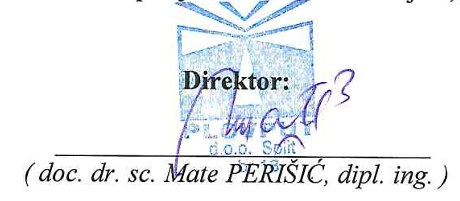 G O D I Š NJ E    I Z V J E Š Ć E   O   STANJU  DRUŠTVA   I  IZVJEŠĆE  POSLOVODSTVAZA  2 0 2 2.  GODINU(temeljem članka 250.a i 431.b  ZTD-a  te čl. 21., 21.a i 22. Zakona o računovodstvu)1.NazivPlovput d.o.o.Plovput d.o.o.Plovput d.o.o.2.SjedišteObala Lazareta 1, 21000 SplitObala Lazareta 1, 21000 SplitObala Lazareta 1, 21000 Split3.Pravni statusPlovput d.o.o. Društvo je pravni sljednik poduzeća “Plovput” p.o. Split osnovano Uredbom o osnivanju Poduzeća “Plovput”, Split (“Narodne novine”, br.3/92).Društvo je upisano u registar Trgovačkog suda u Splitu.Plovput d.o.o. Društvo je pravni sljednik poduzeća “Plovput” p.o. Split osnovano Uredbom o osnivanju Poduzeća “Plovput”, Split (“Narodne novine”, br.3/92).Društvo je upisano u registar Trgovačkog suda u Splitu.Plovput d.o.o. Društvo je pravni sljednik poduzeća “Plovput” p.o. Split osnovano Uredbom o osnivanju Poduzeća “Plovput”, Split (“Narodne novine”, br.3/92).Društvo je upisano u registar Trgovačkog suda u Splitu.4.MBS0601328080601328080601328085.Veličina prema Zakonu o računovodstvuVeliki poduzetnikVeliki poduzetnikVeliki poduzetnik6.Matični broj / OIB3129489 / 144807214923129489 / 144807214923129489 / 144807214927.Šifra djelatnosti5222522252228.Aktivneregistriranedjelatnosti:- Popravci i preinake brodova;- Gradnja i popravak čamaca za razonodu i sportskih čamaca;- Održavanje i popravak motornih vozila;- Pomorski i obalni prijevoz;- Ostali kopneni prijevoz;- Poslovanje nekretninama;-Iznajmljivanje plovnih prijevoznih sredstava;- Promidžba (reklama i propaganda);- Održavanje i uređenje plovnih putova u unutarnjim morskim vodama i    teritorijalnom moru Republike Hrvatske;- Postavljanje objekata sigurnosti plovidbe na plovnim putovima u unutarnjim morskim vodama i teritorijalnom moru Republike Hrvatske i osiguravanje njihovog pravilnog rada;- Obavljanje poslova radijske službe na pomorskim plovnim putovima Republike Hrvatske;- Obavljanje istraživanja i projektiranja radi obavljanja poslova iz vlastite djelatnosti;- Građenje;- Kupnja i prodaja robe, trgovačko posredovanje na domaćem i inozemnom tržištu;- Izrada nacrta (projektiranje) objekata, nadzor nad gradnjom;- Izrada nacrta za strojeve i industrijska postrojenja;- Inženjerstvo, upravljanje projektima i tehničke djelatnosti;- Izradba projekata za kondicioniranje zraka, hlađenje, projekata za sanitarnu kontrolu i kontrolu onečišćavanja i projekta akustičnosti itd.;- Pružanje usluga u nautičkom, seljačkom, zdravstvenom, kongresnom, sportskom, lovnom i drugim oblicima turizma, pružanje ostalih turističkih usluga- Pripremanje hrane i pružanje usluga prehrane, pripremanje i usluživanje pića i napitaka, pružanje usluga smještaja.- Popravci i preinake brodova;- Gradnja i popravak čamaca za razonodu i sportskih čamaca;- Održavanje i popravak motornih vozila;- Pomorski i obalni prijevoz;- Ostali kopneni prijevoz;- Poslovanje nekretninama;-Iznajmljivanje plovnih prijevoznih sredstava;- Promidžba (reklama i propaganda);- Održavanje i uređenje plovnih putova u unutarnjim morskim vodama i    teritorijalnom moru Republike Hrvatske;- Postavljanje objekata sigurnosti plovidbe na plovnim putovima u unutarnjim morskim vodama i teritorijalnom moru Republike Hrvatske i osiguravanje njihovog pravilnog rada;- Obavljanje poslova radijske službe na pomorskim plovnim putovima Republike Hrvatske;- Obavljanje istraživanja i projektiranja radi obavljanja poslova iz vlastite djelatnosti;- Građenje;- Kupnja i prodaja robe, trgovačko posredovanje na domaćem i inozemnom tržištu;- Izrada nacrta (projektiranje) objekata, nadzor nad gradnjom;- Izrada nacrta za strojeve i industrijska postrojenja;- Inženjerstvo, upravljanje projektima i tehničke djelatnosti;- Izradba projekata za kondicioniranje zraka, hlađenje, projekata za sanitarnu kontrolu i kontrolu onečišćavanja i projekta akustičnosti itd.;- Pružanje usluga u nautičkom, seljačkom, zdravstvenom, kongresnom, sportskom, lovnom i drugim oblicima turizma, pružanje ostalih turističkih usluga- Pripremanje hrane i pružanje usluga prehrane, pripremanje i usluživanje pića i napitaka, pružanje usluga smještaja.- Popravci i preinake brodova;- Gradnja i popravak čamaca za razonodu i sportskih čamaca;- Održavanje i popravak motornih vozila;- Pomorski i obalni prijevoz;- Ostali kopneni prijevoz;- Poslovanje nekretninama;-Iznajmljivanje plovnih prijevoznih sredstava;- Promidžba (reklama i propaganda);- Održavanje i uređenje plovnih putova u unutarnjim morskim vodama i    teritorijalnom moru Republike Hrvatske;- Postavljanje objekata sigurnosti plovidbe na plovnim putovima u unutarnjim morskim vodama i teritorijalnom moru Republike Hrvatske i osiguravanje njihovog pravilnog rada;- Obavljanje poslova radijske službe na pomorskim plovnim putovima Republike Hrvatske;- Obavljanje istraživanja i projektiranja radi obavljanja poslova iz vlastite djelatnosti;- Građenje;- Kupnja i prodaja robe, trgovačko posredovanje na domaćem i inozemnom tržištu;- Izrada nacrta (projektiranje) objekata, nadzor nad gradnjom;- Izrada nacrta za strojeve i industrijska postrojenja;- Inženjerstvo, upravljanje projektima i tehničke djelatnosti;- Izradba projekata za kondicioniranje zraka, hlađenje, projekata za sanitarnu kontrolu i kontrolu onečišćavanja i projekta akustičnosti itd.;- Pružanje usluga u nautičkom, seljačkom, zdravstvenom, kongresnom, sportskom, lovnom i drugim oblicima turizma, pružanje ostalih turističkih usluga- Pripremanje hrane i pružanje usluga prehrane, pripremanje i usluživanje pića i napitaka, pružanje usluga smještaja.9.Članovi društvau  2022.Članovi društvaPoslovni udjeliPoslovni udjeli9.Članovi društvau  2022.Članovi društvaKn%9.Članovi društvau  2022.Republika Hrvatska111.546.2001009.Članovi društvau  2022.Ukupno temeljni kapital:111.546.20010010.Članovi Nadzornog odborau 2022.Predsjednik gosp. Ante Bašić,Zamjenik predsjednika, gđa. Suzana Audić Vuletić, Član – predstavnik radnika, gosp. Ante Čorić, Predsjednik gosp. Ante Bašić,Zamjenik predsjednika, gđa. Suzana Audić Vuletić, Član – predstavnik radnika, gosp. Ante Čorić, Predsjednik gosp. Ante Bašić,Zamjenik predsjednika, gđa. Suzana Audić Vuletić, Član – predstavnik radnika, gosp. Ante Čorić, 11.Uprava društva u 2022.Direktor,  doc. dr. sc. Mate Perišić, dipl. ing.Direktor,  doc. dr. sc. Mate Perišić, dipl. ing.Direktor,  doc. dr. sc. Mate Perišić, dipl. ing.13.Datum odobravanja i izdavanja financijskih izvještaja od strane direktora31. svibnja 2023. godine31. svibnja 2023. godine31. svibnja 2023. godineR.b.IZVORSVOTA%Samofinanciranje10.010.395100Kredit--Državne potpore--SVEUKUPNO10.010.395100Redni
brojINVESTICIJEPLAN1.Izrada sredstava dugotrajne materijalne imovine26.900.855 kn3.570.357€2.Nabava sredstava dugotrajne materijalne imovine 2.953.750 kn392.030€U K U P N O  (bez PDV-a)U K U P N O  (bez PDV-a)29.884.605 kn3.862.387€3.Financijska sredstva iz Državnog proračuna Republike Hrvatske i ostalih proračuna lokalne samouprave8.082.281 kn1.072.703 €S V E U K U P N O  (bez PDV-a)S V E U K U P N O  (bez PDV-a)37.966.886 kn4.935.090 €R.B.IZVORSVOTA%Samofinanciranje29.884.60579Kredit0,00-Financijska sredstva iz Državnog proračuna RH i ostalih proračuna lokalne samouprave8.082.28121SVEUKUPNO37.966.886100